Приложение № 11к решению Совета депутатов г.Полярные Зориот_________________№_____Внесение изменений в Правила землепользования и застройки муниципального образованиягород Полярные Зори с подведомственной территориейКАРТА ГРАДОСТРОИТЕЛЬНОГО ЗОНИРОВАНИЯ (Фрагмент № 3)Населенный пункт АфрикандаВнесение изменений в Правила землепользования и застройки муниципального образованиягород Полярные Зори с подведомственной территориейКАРТА ГРАДОСТРОИТЕЛЬНОГО ЗОНИРОВАНИЯ (Фрагмент № 3)Населенный пункт Африканда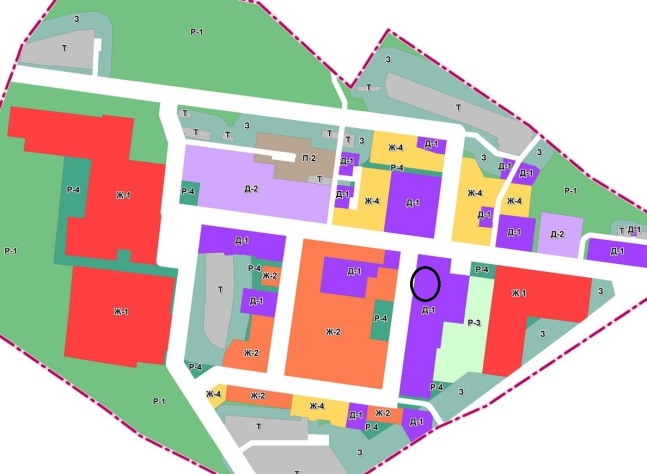 Изменить (частично) территориальную зону Д-1 (зона многофункциональной  общественно-деловой застройки) на территориальную зону Ж-4 (зона застройки индивидуальными жилыми домами) в отношении земельного участка с кадастровым № 51:29:020103:0074 (площадью 866 кв.м.), расположенную: Мурманская область, н.п.Африканда, ул. Советская, на земельном участке расположено здание № 4.Изменить (частично) территориальную зону Д-1 (зона многофункциональной  общественно-деловой застройки) на территориальную зону Ж-4 (зона застройки индивидуальными жилыми домами) в отношении земельного участка с кадастровым № 51:29:020103:0074 (площадью 866 кв.м.), расположенную: Мурманская область, н.п.Африканда, ул. Советская, на земельном участке расположено здание № 4.Изменить (частично) территориальную зону Д-1 (зона многофункциональной  общественно-деловой застройки) на территориальную зону Ж-4 (зона застройки индивидуальными жилыми домами) в отношении земельного участка с кадастровым № 51:29:020103:0074 (площадью 866 кв.м.), расположенную: Мурманская область, н.п.Африканда, ул. Советская, на земельном участке расположено здание № 4.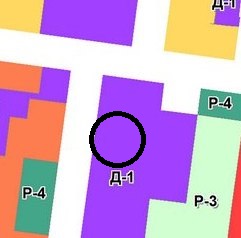 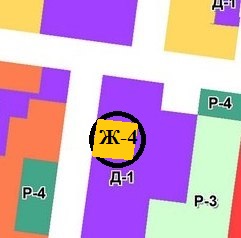 Фрагмент карты градостроительного зонирования до внесения изменений – существующая ситуацияФрагмент карты градостроительного зонирования до внесения изменений – существующая ситуацияФрагмент карты градостроительного зонирования после внесения измененийУСЛОВНЫЕ ОБОЗНАЧЕНИЯ:УСЛОВНЫЕ ОБОЗНАЧЕНИЯ:    Д-1зона многофункциональной общественно-деловой застройки   Ж-4- зона застройки индивидуальными жилыми домами 